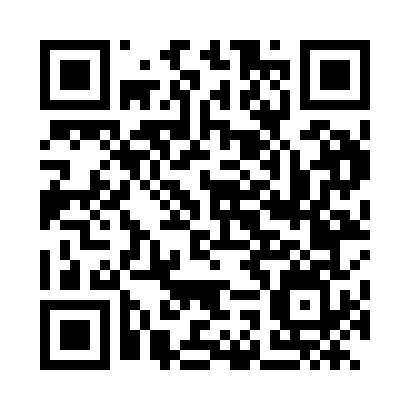 Prayer times for Zadar, CroatiaSat 1 Jun 2024 - Sun 30 Jun 2024High Latitude Method: NonePrayer Calculation Method: Muslim World LeagueAsar Calculation Method: ShafiPrayer times provided by https://www.salahtimes.comDateDayFajrSunriseDhuhrAsrMaghribIsha1Sat3:015:1912:575:038:3610:432Sun2:595:1812:575:038:3610:453Mon2:585:1812:575:038:3710:464Tue2:575:1712:585:048:3810:475Wed2:565:1712:585:048:3910:496Thu2:555:1712:585:048:3910:507Fri2:545:1612:585:058:4010:518Sat2:545:1612:585:058:4110:529Sun2:535:1612:595:058:4110:5310Mon2:525:1612:595:068:4210:5411Tue2:525:1612:595:068:4210:5512Wed2:515:1512:595:068:4310:5613Thu2:515:1512:595:078:4310:5614Fri2:505:151:005:078:4410:5715Sat2:505:151:005:078:4410:5816Sun2:505:151:005:078:4510:5817Mon2:505:151:005:088:4510:5918Tue2:505:161:005:088:4510:5919Wed2:505:161:015:088:4611:0020Thu2:505:161:015:088:4611:0021Fri2:505:161:015:088:4611:0022Sat2:505:161:015:098:4611:0023Sun2:515:171:015:098:4611:0024Mon2:515:171:025:098:4611:0025Tue2:525:171:025:098:4711:0026Wed2:525:181:025:098:4711:0027Thu2:535:181:025:108:4711:0028Fri2:545:181:035:108:4610:5929Sat2:545:191:035:108:4610:5930Sun2:555:191:035:108:4610:58